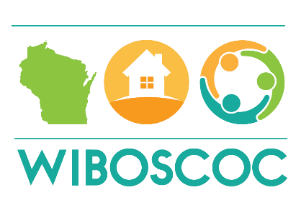 WIBOSCoC Executive Committee MeetingAugust 9, 2018Waters of MinocquaMeeting was called to order at 5:13 pm by Jeanette PettsAgenda was amended to go into closed sessionMembers Present - Meika Burnikel, Millie Rounsville Jeanette PettsStaff present:  Carrie Poser990 tax form approval - Motion to approve Form 990 made by Meika BurnikelSecond by Lisa HaenDiscussion - Millie discussed two changes - a typo on the name and the W-# form to reflect the 1099.All in favorMotion carriesHR 1511 - BOSCOC stance on Bill.  This is a bill that that amends the McKinney Vento Homeless Assistance Act to expand HUD’s Definition of “homelessness” to include unaccompanied children and youth as homeless under other federal statues such as the Homeless Youth Act and the Higher Education Act.Jeanette reviewed the packet with members and discussed that some agencies have signed on to the bill and some have not. BOS is an individual agency.  All the other COC’s are asking Carrie what the BOS is going to do.  Dane County is not in favor of the bill.  Need to think about the CoC as a whole.  Carrie discussed the bill in detail. Members discussed the options and concerns about this committee making a decision for everyone.  Members agreed that agencies should decide their individual stance on the bill.  BOS can provide member agencies information about the bill to ensure a comprehensive understanding of the proposed changes.  Discussed creating a process for member education on legislation and drafting a policy that describes the process.  Members agreed that Carrie will have the autonomy to advocate and educate at the state and federal level on behalf of the BOS and will include legislative updates in her director report at each BOS meeting.New BusinessMotion to go into closed session by Meika BurnikelSecond by Millie RounsvilleNo further discussionAll in favorMotion carriesMotion to resume open session by Meika BurnikelSecond by Millie RounsvilleNo further discussionAll in favorMotion carriesNo other business Meeting adjourn at 6:31 pmMotion to adjourn by Meika BurnikelSecond by Millie Rounsville No further discussionAll in favorMotion carriesRespectfully submitted,Lisa Haen, Secretary